Проект «Дружные ребята»Цель проекта: Освоение детьми средств общения и способов взаимодействия со взрослыми и сверстниками через театрально- игровую деятельность.Задачи: Развивать умение понимать окружающих людей, стремиться к общению  и взаимодействию, проявлять к ним доброжелательное отношение.Помогать детям осваивать разные способы взаимодействия со взрослыми и сверстниками в игре, в повседневном общении и бытовой деятельности. Учить, уважительно относиться к окружающим, считаться с их делами, интересами, удобствами. Воспитывать доброжелательное отношение к сверстникам и взрослым.Сроки реализации проекта:  январь- май Участники проекта: дети в возрасте 4-5 лет, родители, воспитатели, музыкальный руководитель, инструктор по физической культуре, педагог-психолог.Предполагаемый результат.Ребёнок жизнерадостен, активен. Охотно вступает в общение. По своей инициативе обращается к старшим. Рассказывает о себе. Выполняет элементарные правила культуры общения со взрослыми и сверстниками. Ведёт себя в соответствии с правилами поведения в разных ситуациях, общается вежливо. Проявляет умение понять ситуацию и эмоциональное состояние окружающих. Стремится к самостоятельности. Делает попытки оценивать действия и поступки других с позиции известных правил. Стремится к общению и сотрудничеству. Поддерживает доброжелательные отношения со сверстникамиЭтапы реализации проектаРезультат работы над проектом:Дети охотно вступают в общение с детьми и взрослыми. Рассказывают о себе. Выполняют элементарные правила культуры общения со взрослыми и сверстниками. Стремятся вести в соответствии с правилами поведения в разных ситуациях.  Проявляют умение понять ситуацию и эмоциональное состояние окружающих.  Делают попытки оценивать действия и поступки других с позиции известных правил. Стремятся к общению и сотрудничеству. В рамках работы над проектом: С детьми проведены комплексные игровые занятия по формированию коммуникативных навыков с элементами театрально-игровой деятельностью.  (Конспекты игровых занятий прилагаются)Организованы  игровые ситуации, направленные на формирование навыков общения, воспитание дружеских взаимоотношений, освоение правил поведения. (Сценарии игровых ситуаций прилагаются)Организованы игры по литературным сюжетам. (Фотоматериалы)Подобраны иллюстрации по теме проекта.Проведен поэтический вечер «Когда мои друзья со мной»Оформлен коллаж  «В мире доброты».Оформлена фотогазета «Вместе весело играть».Собрана  сокровищница.Проведена акция «Порадуй друга».Оформлена тематическая  выставка «Моя любимая книга»Оформлена картотека коммуникативных игр.Просмотр мультипликационных фильмов по сказкам В. Сутеева.Подобран и оформлен консультативный материал для родителей: «Воспитание дружеских отношений в игре», «Особенности социально-нравственного воспитания детей среднего дошкольного возраста», «Дружеские отношения взрослых и детей в семье – основа воспитания положительных черт характера ребенка», «Сказка- особое средство постижения жизни». (Материалы прилагаются)Для родителей разработаны памятки: «Учите детей общаться», «Советы родителям: делать или не делать?».Перспективный план работы по проекту «Дружные ребята»Примечания:«Формирование  коммуникативных навыков у детей 3-7 лет». Модели комплексных занятий. Авторы-составители Ю.В.Полякевич, Г.Н. Осина. Волгоград. Издательство «Учитель», 2010г.«Сказки-пересказки». Т.А.Куликовская. Санкт -Петербург. ДЕТСТВО-ПРЕСС, 2011г.«Дошкольник 4-5 лет в детком саду. Как работать по программе «Детство». Учебно-методическое пособие. Т.И.Бабаева, М.Н.Полякова. Санкт-Петербург. ДЕТТВО-ПРЕСС, 2011г.«Азбука общения». Развитие личности ребёнка, навыков общения со взрослыми и сверстниками.  Л.М.Шипицина, О.В.Защиринская и др.  Санкт -Петербург. ДЕТСТВО-ПРЕСС, 2003г.«Конспекты занятий в средней группе детского сада. Развитие речи. Художественная литература». Н.А.Карпухина. Воронеж, 2009г.Одинаковых семей не существует. В каждой семье есть свои традиции и свои особенности. Но, несмотря на различные уклады жизни во всех семьях, где подрастают дети с уравновешенным характером, есть одна общая особенность — ровные, доброжелательные отношения взрослых и детей.         Нужно ли быть другом своему ребенку? Некоторые родители считают, что дружба — это отношения равных, а взрослые, воспитывая своих детей, не могут ронять свой авторитет таким отношением с ребенком. Такие родители опасаются, что их не будут уважать и слушаться. 
        Они настойчивы и последовательны в своей позиции непогрешимых взрослых и считают, что правильным может быть только их мнение. Нетерпимо относясь к упрямству детей, они не идут ни на какие компромиссы и уступки: требуют от ребенка беспрекословного послушания, пунктуального соблюдения режима дня, не доверяют ни опыту ребенка, ни его возрастающей самостоятельности. Любовь к ребенку носит принципиальный характер («Детей ласкать нельзя — они распускаются»). У взрослых в таких семьях есть образ желаемых свойств характера их ребенка. Сын или дочь положительно оцениваются лишь тогда, когда поведение их соответствует этим завышенным требованиям.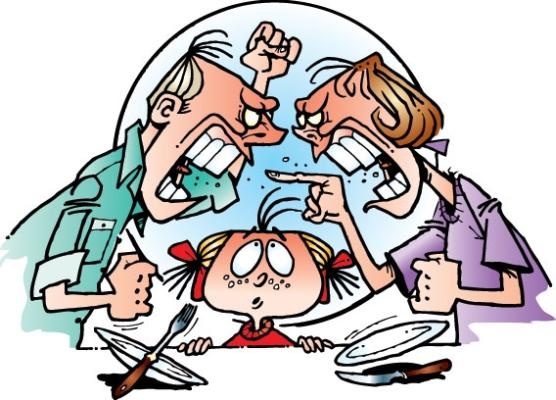         Привлекая детей к труду, помощи, родители говорят: «Ты должен трудиться. Мы же трудимся». Боясь наказания или выговора, ребенок выполнит поручение, но в следующий раз он будет стремиться его избежать, потому что чувства его не отозвались на такое обращение взрослого. Характер у ребенка воспитывается, но родители замечают, что он совсем не соответствует их идеалу: часто возникающее у сына или дочери чувство личностной неполноценности становится основой неуверенности в себе, а постоянные запреты, вызывая желание сделать наоборот, проявляются в капризах, упрямстве.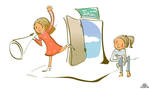         «Зачем запрещать ребенку что-то, да еще заставлять его помогать? Пусть играет,— говорят иные родители.— Он еще маленький, вот подрастет, тогда и будем с него требовать». В таких семьях, оберегая детство малыша, все делают за него и для него. Ребенок одновременно и властелин, и опекаемое, изнеженное и зависимое дитя. Из года в год, живя только своими интересами и желаниями, он не умеет замечать переживания и трудности других людей, считаться с их желаниями и преодолевать свои, когда это необходимо. Но может происходить и немного по-другому: лишение ребенка самостоятельности, излишняя опека родителей (эмоциональное выражение постоянной тревоги, необоснованное удерживание ребенка около себя) создают чрезмерную зависимость его от состояний взрослых, что мешает ему при общении со сверстниками. 
        Основой воспитания положительных черт характера ребенка (самостоятельности, ответственности, чувства собственного достоинства, отзывчивости и др.) могут быть только дружеские взаимоотношения взрослых и детей, отношения на равных. Как же возникает эта дружба? Нам часто кажется, что дети еще малы и наших переживаний и проблем им не понять. Поэтому многие взрослые либо скрывают свои переживания от детей, либо вообще не задумываются о том, что, закрывая свой внутренний мир от детей, мы лишаем их важных и волнующих минут сопереживания, которые формируют нравственность ребенка, важные черты его характера.        Не следует забывать, что дошкольники очень отзывчивы и могут хорошо понимать взрослого. Вспомните, часто ли вы делились с сыном или дочкой тем, что знать им нельзя ни в коем случае — своими страхами за них. Взрослые подробно и красочно описывают ребенку переживаемые ими минуты страха за него. Эти яркие картины становятся частью сознания ребенка и влияют на развитие его характера, создавая основу для возникновения несамостоятельности, чувства тревоги. Не лучше ли рассказать ему, придя с работы вечером, о своей усталости и попросить его: «Помоги мне сынок»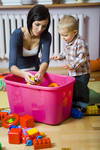 Ребенок забудет о своих играх и игрушках, чтобы помочь вам своей заботой, а вам не придется взывать к его чувству долга. Не бойтесь рассказать ему об обиде, которую вам причинили, о своем чувстве стыда за совершенную ошибку. Только при доверительном общении взрослого и ребенка, когда взрослый не боится выглядеть слабым и смешным, дети не только правильно поймут ваши переживания, но и станут отзывчивыми, чуткими, заботливыми, превращаясь в настоящих друзей. 
        В жизни много радостных переживаний. Расскажите о них ребенку, чаще приобщайте его к своим делам. Сойдите с высот своего авторитета, и вы увидите, как в равных с вами отношениях, имея возможность ощутить себя не только воспитуемым, но и защитником мамы, помощником папы, близким другом старшего брата, ваш сын или дочь станут более волевыми и отзывчивыми, самостоятельными и добрыми, умеющими уважать себя и других. СКАЗКА - ОСОБОЕ  СРЕДСТВО  ПОСТИЖЕНИЯ  ЖИЗНИ.Уважаемые взрослые!Предположим, вы купили своим детям книгу сказок. Зря или не зря? Хорошую или не очень? Может быть, и тратиться на нее не стоило? Уверяю вас, для ребенка нет лучшего чтения, чем сказка. Ребенок - читатель и слушатель особенный. Его сердцу и уму больше всего говорит сказка. Его разум еще не готов воспринимать абстрактные рассуждения. Он куда более эмоционален, чем рассудителен. И поэтому поэтические образы сказки для него убедительны и реальны.     Разве может мальчишка, выструганный из простого полена, двигаться и говорить, проявлять мужество и находчивость, сердиться, радоваться, огорчаться? А лепесток цветка может ли творить волшебные чудеса? Так, чтобы девочка Женя вдруг ни с того ни с сего оказалась на Северном полюсе, а следом в мгновение ока опять очутилась на своем дворе? Может, может, все это может быть в сказке! Ребенок этому верит и , как бы идентифицируя себя с героями, переживает все невообразимые чудеса.     Ну, а раз невообразимые чудеса, может быть, и книжку покупать не стоило? Может, просто самим сесть да и  наплести неведомо что, нагородить чудес, нафантазировать? Нет, нет! Не заблуждайтесь на этот счет. Сказка - вещь строгая. Это особый жанр, и строится он по своим четким законам, создается человеком, обладающим особым даром сказочника.    Сказка должна охватывать массу событий, события эти динамично сменяют друг друга, совершается стремительный переход от отчаяния к надежде, от печали к радости, чувства страха и торжества сменяют друг друга. В сказке всегда очень четко обозначены начало и конец повествования.     Было бы неверно думать, что неистощимость сказочного вымысла не более чем далекое от жизни мечтание. Да, сказочник выдумывает. Но очарование вымысла как раз и состоит в том, что в истину рассказа почти верится.    Идея сказки всегда отчетлива, события необычайны, победа доброго начала над злым окончательна.     Не надо думать, что народные сказки - значит безавторские. Это условно создания талантливых людей. Они безымянны за счет того, что создавались в те времена, когда сказочник или сказочница, не знали письменного языка, сказок своих записать не имели возможности. Поэтому и имена их затерялись, как нечто менее существенное, чем сама сказка. Кстати, сказочник, и создатель, и просто исполнитель, должны были обладать еще и актерским даром. Рассказывать сказку следовало «особенно»: распевно, с чувством, выразительно. Об этом, между прочим, стоит помнить и нам, когда мы читаем ребенку сказку.     Сказка ведь еще и великая странница. Фольклористы знают, как охотно сказка пересекала границы, являлась в новом обличье, приживалась на русской почве, приходя не только из, скажем, Франции и Германии, но и из Японии и Китая. В далеких путешествиях терялись имена авторов, терялись они и во времени. Но наверняка у каждой из них в ее первоначальном виде был конкретный автор, понимающий и уважающий сказочные законы.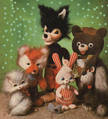      Сказка - это не что иное, как особое средство постижения жизни. Особый ракурс, близкий и понятный детям. Способ познания, изучения, раскрытия действительности.     И чем ближе-ближе - а не дальше! - сказка к жизни, тем она более жизнестойка.    В народных сказках заложена идея единения человека с природой, идея взаимосвязанности всего живого, ответственности за все живое более сильного и наделенного разумом. Народные сказки всегда стремились внушить человеку, что нет для него ничего зазорного в чувстве братства со всем живущим и растущим на земле.     Коротенькая сказка, казалось бы простая и незатейливая, таит в себе глубинный, проповеднический смысл.     «Сказка ложь, да в ней намек, добрым молодцам урок»… Так ли? Мы так все привыкли к авторитетам и стереотипам, что разучились подвергать сомнению многие застывшие формулы. В том числе и эту. Хоть бы ее произнес сам Александр Сергеевич Пушкин… Где ж в них ложь? Сказка - настоящая, талантливая, не умозрительная, не кокетничающая - это от первого до последнего слова - правда, правда самой жизни, увиденная под особым углом зрения, пользующаяся особым методом исследования действительности.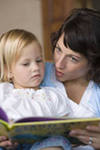 Желаем вам и вашим детям радостной встречи со сказкой!Этапы/срокиСодержание работыОрганизационно-диагностический.Декабрь 2011г.1.Документально-организационная работа:Выбор темы и разработка социально-нравственного проекта;Изучение методик, технологий по вопросам нравственного  воспитания дошкольниковСоставление перспективного плана реализации проекта;Сбор иллюстративного и дидактического материала;Подготовка памяток, рекомендаций,  консультаций для родителей по теме проекта.2. Диагностическая работа:Мониторинг уровня развития интегративного качества «Овладевший средствами общения и способами взаимодействия со взрослыми и сверстниками»;Анкетирование родителей в вопросах нравственного воспитания дошкольников;Беседы, наблюдения за детьми Практический.Январь – май 2012г.Работа с детьми: Комплексные игровые занятия по формированию коммуникативных навыков с элементами театрально-игровой деятельностью. Организация игровых ситуаций.Хороводные игры.Коммуникативные игры.Игры по литературным сюжетам.Чтение художественной литературы.Обыгрывание литературных сюжетов.Рассматривание иллюстраций по теме проекта.Релаксационные упражнения, психогимнастика.Совместный с родителями и музыкальным руководителем праздник «Путешествие в Добряндию»Поэтический вечер «Когда мои друзья со мной»Оформление альбома «Этикет для малышей».Коллаж  «В мире доброты».Оформление фотогазеты «Вместе весело играть».Сбор сокровищницы.Акция «Порадуй друга».Тематическая  выставка «Моя любимая книга»Просмотр мультипликационных фильмов по сказкам В. Сутеева.Работа с родителями:Памятки  «Учите детей общаться», «Советы родителям: делать или не делать?».Информация в рубрике «Родителям на заметку»:  «Воспитание дружеских отношений в игре», «Особенности социально-нравственного воспитания детей среднего дошкольного возраста», «Дружеские отношения взрослых и детей в семье – основа воспитания положительных черт характера ребенка», «Сказка- особое средство постижения жизни»Совместный праздникПомощь родителей в сборе материала для альбома «Этикет для малышей», коллажа «В мире доброты», стенгазеты «Вместе весело играть», тематической выставки «Моя любимая книга»Оформление папки-передвижки «Мудрые мысли» (высказывания о дружбе, друзьях ).ИтоговыйМай 2012г.Подведение итогов работы с детьми и родителями;Оформление материалов, подготовка отчётности.МесяцСодержание работыЗадачиЯнварьРабота с детьмиКомплексные игровые занятия на развитие коммуникативных навыков с элементами театрально-игровой деятельности: «Зимняя сказка» (1, с.49), «Зимующие птицы» (1, с.51).Игровые ситуации, направленные на воспитание доброжелательных взаимоотношений: «Радостная встреча», «Кто в домике живёт?»Игра «Волшебник» (2, с.106)Игра «Сети» (2, с.112).Этюды: «Спасти птенца» (1, с.34);  «Насос и мяч» (1, с.46)Подвижная игра «Сборщики» (1, с.46).Коммуникативная игра «Прилипшая рука» (1, с.42).Хороводная игра «Шёл король по лесу».Ситуации. Общение: «Что такое дружба?» (4, с.250), «Кого можно назвать другом?» (4, с.252).Рассматривание иллюстраций из серии «Наш детский сад» (беседа).Художественно-творческая деятельность: коллективная аппликация «Снегопад»Чтение художественной литературы: «Два товарища» Л.Толстой (4, с.259), «Как Антон любил ходить в детский сад» Р.Зернова (4, с.260). Стихи: В.Викторов «Дружат дети всей земли», Л.Квитко «Два друга» (4, с.259).Игра-драматизация «Заюшкина избушка» (4, с.292). Работа с родителями    Памятка  «Учите детей общаться». Сбор материала для коллажа «В мире доброты», для альбома «Этикет для малышей».Консультация психолога «Особенности социально-нравственного воспитания детей среднего дошкольного возраста»Развитие интереса детей друг к другу, стремление к взаимопониманию и дружескому общению.ФевральРабота с детьмиКомплексные игровые занятия  на развитие коммуникативных навыков с элементами театрально-игровой деятельности: «Весёлый зоопарк» (1, с.62), «Защитники Отечества» (1, с.92). Игровая  ситуация, направленная на формирование дружеских взаимоотношений между мальчиками и девочками:  «Мы выбираем подарки» (2, с.116).Игровая ситуация активного сочувствия игровым персонажам   «Почему Маша загрустила?» (2, с.122). Этюды: «Поссорились и помирились» (4, с.185), «Утреннее фото» (4, с.215). Игра «Мы едем-едем-едем в далёкие края» (2, с.119). Игры «Розыск» (2, с.113), «Кого не хватает?» (1, с.11).Д/И «Как Буратино стал вежливым» (4, с.334).Подвижная игра «Жужа» (1, с.16).Коммуникативная игра «Сапожки» (1, с.29).Акция «Порадуй друга».Оформление коллажа «В мире доброты».    Рассматривание иллюстрации «В игровом уголке», «Прогулка» (беседа).    Игры по литературным сюжетам:  С.Маршак «О девочках и мальчиках»; Г.Остер «Вредные советы»    Чтение художественной литературы.    Ситуации. Общение: «Что значит быть вежливым?» (4, с.340), «Как вести себя во время разговора?» (4, с.347).Художественно-творческая деятельность: открытка для папы.Чтение художественной литературы. Стихи: А.Кузнецова «Подружки» (4, с.284), З.Александрова «О дружбе» (4, с.284).  Сказки: «Три брата (хакасская сказка) (5, с.225), «Врун» (японская) (5, с.227). Рассказ «Знаменитый утёнок Тим» (5, с.231)Просмотр мультипликационного фильма  «Под грибом» (автор В. Сутеев)Работа с родителями:    Оформление коллективной открытки для дедушек и пап «С Днём защитника Отечества!».Консультация «Воспитание дружеских отношений в игре».    Памятка  «Советы родителям: делать или не делать?»    Подготовка материала для фотогазеты   «Вместе весело играть».    Оформление папки-передвижки «Мудрые мысли».  (Пословицы, поговорки, афоризмы о дружбе, друзьях).Воспитывать доброжелательное отношение к взрослым и детям: быть приветливым, проявлять интерес к действиям и поступкам людей, желание помочь, порадовать окружающих.МартРабота с детьми:Комплексные игровые занятия  на развитие коммуникативных навыков с элементами театрально-игровой деятельности:  «На деревенском дворе» (1, с.72), «Конференция зверей» (1, с.78).Игровая ситуация активной помощи «Зайчик и обезьянка» (3, с.125).Игровая ситуация «Концерт по заявках» (3, с.120).Игра «Узнай по голосу», «Мышеловка» (3, с.110).Коммуникативная игра «Звери на болоте» (1, с.80), «Паровозик» (1, с.91).Этюд «Два друга» (4, с.257).Д/И «Не поделили игрушку» (4, с.295).Ситуации, общение: «На меня в обиде мама» (4, с.297), «Как поступить?» (4, с.316).Разыгрывание ситуаций (4, с.345).Рассматривание иллюстраций «Если другу одиноко», «Угощение» (беседа).Выпуск фотогазеты  «Вместе весело играть».Художественно-творческая деятельность:  «Если другу одиноко» (рисунок для друга).Чтение художественной литературы.  Стихи: К.Тонгрыкулиева «Петухи» (4, с.328). Г.Остер «Советы непослушным детям» (4, с.348). Сказки: «Мафин и его друзья» (5, с.324), «Собака, которая не умела лаять» (5, с.330). Рассказы «О девочке Маше, о собаке Петушке и о кошке Ниточке» (5, с.344).Рассказывание сказки В. Сутеева «Палочка-выручалочка» с использованием мультимедийной презентации.Драматизация сказки Сутеева «Под грибом» для детей младших групп.Беседа с использованием мультимедийной презентации по стихотворению Маяковского «Что такое хорошо и что такое плохо»Работа с родителями:Праздник для мам.Родителям на заметку «Сказка- особое средство постижения жизни».Пополнение папки «В помощь родителям, воспитывающим ребёнка 4-5лет» играми, направленными на развитие коммуникативных навыков дошкольников.Развивать у детей эмоциональную отзывчивость, умение понимать эмоции других людей и правильно на них реагировать.АпрельКомплексные игровые занятия  на развитие коммуникативных навыков с элементами театрально-игровой деятельности «Все профессии важны» (1, с.83), «Путешествие по Северу» (1, с.67).Игровые ситуации, направленные на освоение культурных форм поведения и общения:  «Покажем  медвежонку,  как вести  себя в гостях» (3. С.133);  практическая ситуация «Покажи  и расскажи» (3, с.132).Игра-инсценировка «Мишка и зайка» (4, с.176).Д/И «Умей извиняться» (4, с.346)Игра на развитие коммуникативных навыков «Змея», «Иголка и нитка» (1, с.86).Беседы по картинам «Если плачет кто-то рядом», «Сосед».Этюд «Котята» (4, с.298).Ситуации, общение: «С кем бы я хотел дружить?» (4, с.373). «Наши отношения» (4, с.379).Чтение художественной литературы. Главы из книги «Приключения Незнайки и его друзей»Тематическая выставка «Моя любимая книга».Художественно-творческая деятельность. Коллективная аппликация «Воробьи в лужах».Игры по литературному сюжету «Как собака друга искала».Просмотр мультипликационного фильма «Яблоко» (автор  В. Сутеев)Работа с родителями:Родителям на заметку  «Дружеские отношения взрослых и детей в семье – основа воспитания положительных черт характера ребенка».Итоговое родительское собраниеВоспитывать культуру общения со взрослыми и сверстниками, желание самостоятельно выполнять правила: здороваться, прощаться, благодарить за услугу, учиться сдерживать отрицательные эмоции, стремиться к совместным играм и взаимодействию в пре или небольшой группе.МайРабота с детьми:Совместный с родителями и инструктором по физической культуре спортивный праздник.Повторение разученных игр, этюдов, упражнений  и т.д. Поэтический вечер «Когда мои друзья со мной».  (Чтение стихов о дружбе.  Решение проблемных ситуаций  «Хорошо – плохо»  с использованием  мультимедийной презентации).Чтение художественной литературы по теме проекта.Беседы по картинам «Чужая вещь», «Чья игрушка?».Обыгрывание эпизодов, драматизация знакомых сказок, стихов-диалогов с помощью разных видов театра.Просмотр мультипликационного фильма «Кораблик» (автор В.Сутеев)Работа с родителями:Совместный  спортивный праздник